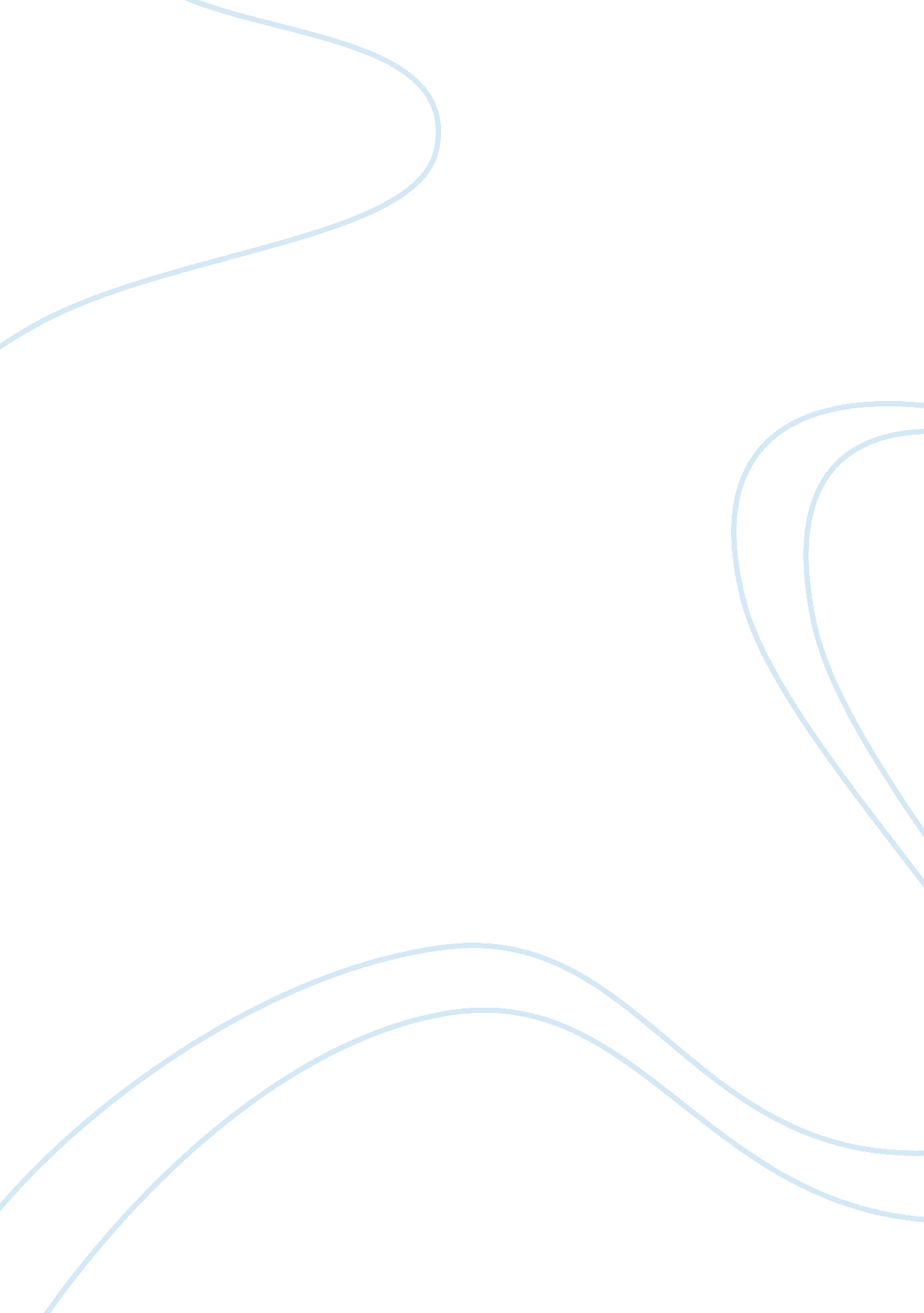 Andy warhol a contributor to pop art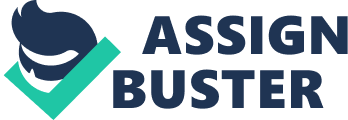 Andy Warhol was born in 1928 and died in 1987. His real name was Andrew Warhola. Andy Warhol was a contributor to the Pop art movement of the 1950s. Andy’s pop art pieces are well-known cultural icons. Many of his most recognized pieces are celebrity portraits, soup cans, and many of his films. He was interested in art since he was young. He contributed to art with the help of his mother who was also an artist. He started painting with two pieces of paper taped together. Warhol began to make advertisements using the blotted-line technique. In Addition, Andy Warhol got interested to the Pop Art by looking at some mass media, advertisements, comics, etc. Warhol followed and made his way through Pop Art during the 60s. He began painting Coke bottles and comic stripes, but made his name fame with his paintings of Campbell’s soup cans. He stopped painting for a while, but return painting during the 1966s After a time Warhol moved his way through silk-screening a process that silk was used to create patterns. In conclusion Warhol continued with his silk paintings and his films which some are well known. Andy’s purpose for these paintings and films, were mostly to get the viewer to look at something longer than usual. Through his hard work he finally got the chance to achieve what he was looking for, for his viewers to look at his paintings for a long time. Doesn’t really talk about how he was a contributor to photography. This is how Andy Warhol was a contributor to Photography and Pop Art. Matt Wrbican, Archivist, The Andy Warhol Museum. 